Тема. Сравнение чисел в пределах 100Задачи:обеспечение восприятия, осмысления и первичного запоминания учащимися изучаемого материала;развитие  у учащихся умений сравнивать, анализировать, обобщать, действовать по алгоритму, выстраивать цепь суждений.Цель:Познакомить учащихся с поразрядным сравнением чисел, содействовать закреплению навыков устных и письменных вычислений.Способствовать развитию умений решать составные задачи разных видов.Содействовать развитию логического мышления, внимания и памяти.  4. Формировать интерес  к       математике.Планируется, что к окончанию урока учащиеся будут знать:	алгоритм  сравнения поразрядных чисел;уметь:решать задачи на нахождение неизвестного вычитаемого и  на разностное сравнение;решать примеры на сложение и вычитание чисел в пределах 100.Оборудование: Интерактивная доска (компьютер), иллюстрации из сказки «Вовка в тридевятом царстве», поленья с примерами на сравнение (вырезанные из бумаги), геометрические фигуры (вырезанные из картона), картинки с цветами светофора.I.Организационный моментМы пришли сюда учиться,Не лениться, а трудиться.Работаем старательно,Слушаем внимательно.II. Проверка домашнего задания– Прочитать примеры, ответы которых представлены однозначным четным числом.14 – 8 = 617 – 9 = 8– Прочитать пример, в ответе которого 9 ед. и 3дес.30 + 9 = 39– Примеры, ответы которых представлены круглым числом90 – 10= 8015 + 5 = 20– Прочитайте примеры,  в ответе которых есть один десяток.20 - 3 = 178 + 5 = 13- Какой ответ остался?60 + 6 = 66III.	Устный счет  (интерактивная доска)На этом уроке мы с вами совершим путешествие в сказку. А в какую сказку  мы попадем, вы узнаете, если сумеете без ошибок решить примеры.Решите примеры, а результат покажите на карточках. А наши сказочные шарики при правильном ответе  помогут нам увидеть ответ (интерактивная доска).Сумма чисел 70 и 30Разность чисел 100 и 30Уменьшите 70 на 1Увеличьте 40 на 20Уменьшаемое 36 , вычитаемое 6У этого числа 2 дес. 4 ед.1 слагаемое 14, второе 6. Найти суммуНазовите число,  у которого 1 дес. 9 ед.Число,  у которого 1 дес. 5 ед.Уменьшаемое 18, вычитаемое 6 Назовите наименьшее двузначное числоСоседи этого числа 7 и 8. Какое число загадано?Прочитайте, по страничкам,  какой сказки мы с вами будем сегодня путешествовать? Мы с вами попадаем в сказку «Вовка в тридевятом царстве». IV.	Подготовка к изучению нового материала. Знакомство с темой урока.– Кто главный герой сказки? (Вовка) (иллюстрация)– С кем встречался наш герой? – Трудолюбивым ли мальчиком был?– Похожи ли вы на него? Хотели бы быть такими же? (Ответы детей)- Он хотел без особого усилия добиться успеха. Чтобы и конфеты и мороженое сами летели ему в рот. Думал, что быть королем хорошо, потому что делать ничего не надо. А так ли это?– Вспомните,  как наш герой хотел разжечь печку, смог ли Вовка растопить её?- Надеюсь,  мы с вами растопим печь. А в качестве топлива у нас есть вот такие поленья.  - Тема нашего сегодняшнего урока “Сравнение чисел в пределах 100”.  Мы с вами будем сравнивать числа, а также продолжим учиться решать примеры, задачи, выполнять логические задания.- Как нам сравнить числа? Объясните.- На что мы будем обращать внимание при сравнении чисел в первом ряду ( на единицы)- А во втором ? (на десятки)V. Закрепление темы урокаРабота по учебнику.1.	Стр. 58 правило2.	Стр. 58 №147 > 42       40 > 30     51 < 64    10 < 40      29 < 45      12 < 21– Скажите,  на что будем обращать внимание при сравнении чисел? (на разряд, будем сравнивать разряды чисел)- Молодцы!– После того как мы разожгли печку нужен отдых. Наши девочки Василисы Премудрые покажут вам зарядку, а вы не ленитесь,  и тоже повторяйте упражнения (три ученицы показывают упражнения,  а ребята повторяют).– Наши Василисы  (иллюстрация) прилетели из разных сказок. Потому что у них слет «Юных Василис»  по обмену премудростями. Нашего Вовку они обучают разным задачам. Давайте мы ему поможем.Схема задачи составлена Ябл. -5Гр. – 4                18Виш.-?– Прочитав самостоятельно задачу в книге,  объясните условие.Решение с пояснением. – Давайте решим еще одну задачу.Огурцы-10Помидоры -7              на ? >Лук – 6                                                   на ?<Двое из ларца  (иллюстрация) одинаковы с лица принесли каждому ряду примеры. Вам нужно их решить.Молодцы! Все с заданиями справились. Старуха (иллюстрация) из сказки           о Золотой рыбке нашему Вовочке загадала избу построить. А золотая рыбка дала ему нелегкую задачку для ума. Вставить числа. Поможем Вовке разшифровать нелегкую задачу. Какие числа должны стоять вместо геометрических фигур.                                                                 123                                 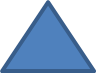 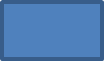 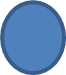 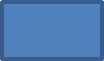 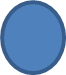 Обрадовалась Старуха, что Вовка такой смышленный, заулыбалась и стала доброй старушкой. А избу вместе строить стали. VI. Обобщение и систематизация знаний– Что мы изучали на уроке?– Как сравнить два двузначных числа?–Где мы можем применить эти знания?VII. Рефлексия  (интерактивная доска)На партах лежат карточки разного цвета.– Если на уроке вы со всеми заданиями  справились, вам было интересно, то покажите карточку  зеленого цвета,  если возникали трудности – желтого,если ничего понятно не было – то красного цвета.1ряд2 ряд3 ряд5+3=7+2 = 4+5=60+20=60+10=40+50=70-30=80- 30= 80-60= 